             РАСПОРЯЖЕНИЕ                   АДМИНИСТРАЦИИ СОБОЛЕВСКОГО МУНИЦИПАЛЬНОГО     РАЙОНА   КАМЧАТСКОГО КРАЯ 22 сентября 2021                             с. Соболево                                №572-р           Во исполнение подпункта 12.1 пункта 12 Перечня поручений Губернатора Камчатского края от 20.09.2021 №ПП-46          1.Утвердить график проведения «прямых телефонных линий» с жителями населенных пунктов  Соболевского муниципального района  главой Соболевского муниципального района на  2021-2022 годы согласно приложению.         2.Управлению делами администрации Соболевского муниципального района  по  итогам проведения  «прямых телефонных линий» отрабатывать поступающие вопросы с предоставлением  информации о результатах.         3. Управлению делами администрации Соболевского муниципального района направить настоящее постановление для опубликования в районной газете «Соболевский вестник» и разместить на официальном сайте Соболевского муниципального района Камчатского края в информационно-телекоммуникационной сети Интернет.          4.Контроль по  исполнению настоящего распоряжения оставляю за собой.Глава Соболевского муниципального района 		               В.И. Куркин                                                                                                                                                          Приложение                                                                        к распоряжению администрацииСоболевского муниципального района от 22.09.2021 № 572-р График проведения «прямых телефонных линий»  с  населением  муниципального районаглавой Соболевского муниципального районана 2021 -2022 годы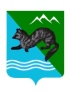 2021 год 2021 год 2021 год 2021 год ДолжностьФИОНомер телефонаДата и время проведения Глава Соболевского муниципального районаКуркинВасилий Иванович8(41536)32-4-543-й четверг ноябряс 17.00 до 18.002022 год2022 год2022 год2022 годГлава Соболевского муниципального районаКуркинВасилий Иванович8(41536)32-4-544-й четверг апреляс 17.00 до 18.003-й вторник ноябряс 17.00 до 18.00